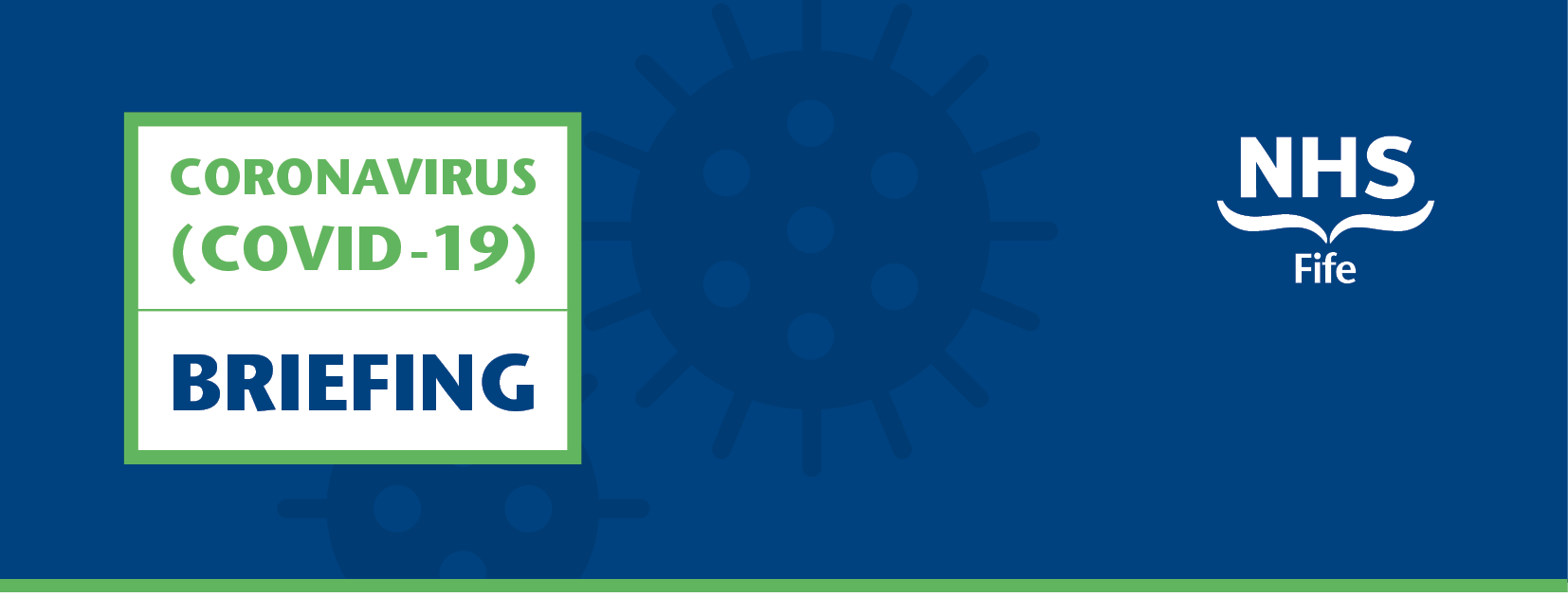 Issue 8|29 May 2020Introduction As part of efforts to keep you informed, NHS Fife is issuing a weekly update dedicated to our response to the Coronavirus pandemic. This weekly briefing is circulated to NHS Fife Board members and Fife’s MPs, MSPs and local Councillors. This digital update includes information on matters including planning and resilience, operational updates, along with signposting to the latest media updates issued by NHS Fife to ensure clear, consistent and timely sharing of information. Updates are also issued on our new public facing Coronavirus micro site (http://coronavirus.nhsfife.org) which provides a hub of information and advice as well as our established, Facebook, Twitter and Instagram pages. Stay in touchNHS Fife tries at all times to be open and transparent with elected members. However, we need to manage enquiries to ensure that urgent work is not disrupted. To help you and to help us we are asking that all emails are directed in the first instance to a central email address. To ensure accurate and timely responses all political enquiries - letters and emails - should be directed to the NHS Fife Chief Executive Office for response and co-ordination. Enquiries should be emailed to a dedicated email address: fife-uhb.chiefexecutive@nhs.netThe Chief Executives’ Office will formally acknowledge receipt of all letters and emails and coordinate a response from services to ensure that all enquiries are responded to in a timely manner. Elected members are politely asked not to approach services directly for responses and instead direct all enquiries to the Chief Executive’s Office. Also, during this busy period can we ask that you make use of the excellent public information available on NHS Inform and the Scottish Government website and only come to us if the request relates to Fife specifically.Hot TopicsService remobilisation Following the publication of the Scottish Government's Covid-19 Route Map last week, NHS Fife is working on ways to gradually remobilise some of our clinical services. At our board meeting on 27th May, a report was considered that sets out how take forward the restart of clinical services across Fife. This 'Remobilisation Plan' is clinically led and takes into account a number of key considerations:The impact of physical distancing on our patient flow and capacity; as well as continuing to ensure a safe working environment for staff.Continuing to use digital solutions to support outpatient services into our daily working practices.Making sure those patients most in need are prioritised for care.The continued importance of communication – with staff, patients, and the wider public.Our immediate priority is to outline the steps we will take to gradually, cautiously, and in phases, move towards a new normality. Our short term future will include 'living with Covid-19' so we need to ensure services remain flexible and adaptable until the virus remains suppressed to very low levels and is no longer considered a significant threat to public health – in other words, when we reach, and not before, Phase 4 of the Scottish Government's Route Map. A Remobilisation Oversight Group, co chaired by our Medical Director and Director of Nursing, has been established to oversee the planning and restarting of services, to support a Covid-19 sensitive NHS Fife over the coming months. People across Fife have showed great understanding as we made the necessary changes to our services to ensure we could manage an effective local response to this global pandemic. By following Scottish Government guidance they have played a key part in slowing the spread of the virus and, in turn, helping to reduce hospital admissions. It is important that the public continues to follow Scottish Government guidance over the coming weeks so we can concentrate on reintroducing some of the services that had to be suspended, instead of focusing on any further disruption caused by a second surge in cases. We will continue to use social media and direct contact with patients to keep everyone up to date with the gradual reintroduction of services.Test and ProtectTransmission of COVID-19 is expected to continue until a vaccine is available or there is enough acquired immunity amongst our population for it to stop spreading. Lockdown restrictions have had a profound effect on the lives of all of us across Fife - but they have also helped contribute to a reduction in the transmission of infection. However, the virus remains a very serious threat. NHS Fife is charting a course that helps avoid the risk of a second significant wave of infection. Contact tracing has been, and is being used in countries around the world to limit the spread of the virus in the community by breaking the chain of transmission. It involves the following steps:Self-reporting of symptomsTesting suspected casesTracing the contacts of those potentially infectedIsolating and protectingThese four steps will allow us to continue to protect our families, friends and communities. NHS Fife’s Public Health team has a wealth of experience in contact tracing and will be working with colleagues across Health and Social Care, including Fife Council, Fife Health and Social Care Partnership and the independent, third and voluntary sectors in Fife. The expanded Fife contact tracing team will be supported by the development of a national contact tracing service in the next few weeks to deliver the Scottish Government’s – Test and Protect Programme This is a key component of the next phase of our national response to the Coronavirus pandemic and essential for the gradual easing of lock down restrictions, while at the same controlling the spread of infection. To support testing and keep the public informed, NHS Fife has developed comprehensive new test and protect pages on our coronavirus micro-site - https://coronavirus.nhsfife.org/testing.Board papers accessible onlineBoard papers from previous meetings can be accessed online. The latest papers from the meeting of the NHS Fife Board on the 27th of May 2020 can be found here. Papers from previous meetings are also available, and can be accessed here.Enhanced support in place for care homes in FifeA multi-agency group is bringing a range of services together to provide enhanced support to care homes in Fife. In the face of the unprecedented challenge of COVID-19, a range of agencies are working together to provide enhanced support to care homes in Fife. As has been widely reported, care homes across the UK have been affected by outbreaks of coronavirus, and Fife is no different. To support care homes to reduce the spread of the virus, a range of measures are in place:A new Care Home Oversight Group has been established to oversee the provision of additional resources such as personal protective equipment (PPE), provide rapid testing where it is needed, and offer expert guidance and support to Fife’s care homes. The designation of our Nursing Director, Helen Buchanan, to personally oversee the provision of nursing leadership, support and guidance within the care home and care at home sector.The testing of individuals for COVID-19 has been extended to support care homes in limiting the spread of the virus. All of those admitted to a care home from their own home will now be tested before or on admission to a care home and will be cared for in isolation for 14 days thereafter. All consenting staff and residents in care homes where COVID-19 is known to be present will be tested regardless of whether or not they are displaying symptoms. A mobile COVID-19 testing team is supporting this effort and providing additional testing capacity for residents and staff. We undertake this testing based on a full risk assessment and prioritise those care homes that we think need tested first. We have had lots of correspondence about this from elected members and would like to reassure you all that we are doing this testing now in a planned and measured way to avoid any disruption to the care of our elderly residentsThe Health and Social Care Partnership’s District Nursing team is visiting residential care homes as part of their clinical duties. In addition to assessing whether homes need any additional resources such as PPE or staffing, district nurses are also supporting homes with infection prevention and control. Care Homes with outbreaks receive additional regular support from the Health Protection Team in Fife, often through daily contact with those care homes that have confirmed cases of and suspected cases.Helping us to spread messages on social mediaWe appreciate the support of elected representatives in helping us ensure as many people as possible are aware of key messages and guidance around COVID-19 and its impact on our services. As such, please feel free to use any of the national or locally produced assets that we use on our social media channels.Media Blood Bikes funding boost following invaluable supportThe Fife Health Board Endowment Fund is to gift £5,000 to the Blood Bikes Scotland  charity in recognition of their support during the COVID-19 pandemic. Blood Bikes Scotland is a registered charity which provides a free transportation service for a number of Health Boards in Scotland including NHS Fife. The charity delivers small urgent items including specimens, baby milk, medication and medical equipment that urgently need to be transported from one site to another, or from a patient’s home in the community. Prior to the covid-19 pandemic, Blood Bikes Scotland provided a weekend service to NHS Fife totalling 64 hours per month. The group are now supporting NHS Fife across seven days and their support has increased 700% since the start of the pandemic. The charity’s primary support over recent months has been to do two-hourly shuttle runs between NHS Fife’s drive-through testing facility at Cameron Hospital and the Board’s microbiology laboratory at the Victoria Hospital in Kirkcaldy. These runs supplement the Board’s own transport service and enables samples to get to the laboratories much quicker than they ordinarily would. This not only improves the overall efficiency of service, it also means that many of those tested can get their results earlier, in some cases the very same day. Blood Bikes Scotland have also began collecting samples from local care homes to speed up the testing process and help reduce spread of the virus amongst some of Fife’s most vulnerable residents. This contribution toward Blood Bikes Scotland was made possible following a £500k donation to the Endowment Fund from an anonymous donor last month. Some of this money has already been used to make a donation to Maggie’s Centre Kirkcaldy and to fund the purchase of around 100 iPads to enable patients to remain in touch with friends and loved ones while in hospital.Significant donation to fetal medicine NHS Fife’s fetal medicine team have received a £6,000 donation to ‘Fetal Medicine Fife - The Friends of Amazing Grace’. The charitable organisation was created by the Cridland family, in memory of their daughter Grace, and helps provide private counselling to couples in need, following the diagnosis of fetal loss or abnormality in pregnancy.Donations and offers of support An updated section of the NHS Fife Coronavirus micro site has been launched to outline the process for members of the general public and organisations wanting to assist NHS Fife’s response to the Coronavirus pandemic in relation to donations and offers of help - including supplying PPE. For more information, visit: https://coronavirus.nhsfife.org/donations-and-offers-of-help/Clinical updatesVideo message highlighting changes to dental servicesTo raise awareness around changes to dental services and urgent dental care, NHS Fife has published a short video on our social media channels. The video outlines how those with dental issues are able to access the most appropriate treatment and highlights that there are six urgent care centres operating throughout Fife for those who have an urgent issue. The video is also on YouTube and can be viewed here. Changes to services/visiting arrangements The latest information around changes to services, access and visiting can be found in a new area of our new micro site: https://coronavirus.nhsfife.org/changes-to-services/Hospital pharmacy prescription delivery service NHS Fife continues to work in partnership with the Fife Health and Social Care Partnership and Fife Voluntary Action to deliver medicines to vulnerable, elderly and at risk people. As well as the collection of prescription medicines from community pharmacies, collection can also be made from the Queen Margaret and Victoria hospital pharmacy dispensaries for delivery to people at home. This service is only for those people who need it most e.g. people who are very unwell or self isolating and have no family member, carer or friends nearby who can collect their medicines. For those who have a representative who can collect the medicines, - they will be required to show identification (driving licence, a bank card or passport).  If there is no one who can collect the medicine, patients can contact Fife Voluntary Action, who will arrange a delivery.  An online form can be completed on the Fife Voluntary Action webpage fva.org/prescriptionPatients can also contact FVA by telephone: 0800 389 6046 (9am - 5pm, Mon - Fri) or email prescriptions@fva.org (anytime).Accessible information and translation NHS Fife continues to provide interpreting and translation services for patients despite there being no face to face interpretation at this time. Along with nationally allocated assets, we have published a suite of COVID-19 resources in a number of formats, including:British Sign LanguageEasy Read translationForeign language leafletsSMS text service for those who may be deaf, hard of hearing, or are unable to speak in the phone due to impairment.These assets and further information can be found here.Workforce updatesStaffLink – the NHS Fife Staff AppNHS Fife has launched its new staff app – StaffLink. StaffLink ensures our workforce have the important news and information they need at their fingertips, whether they are at work or at home. They can also access key guidance and documents quickly and easily to help them in their daily roles. Secure and free to use, the app is easily accessible on their work or personal smartphone, tablet and desktop, and has already been downloaded by around half of our workforce. We are extremely encouraged by the level of engagement on the app and view it as a cornerstone of the way that we will communicate with our workforce going forward.More staff support hubs now open across FifeStaff Support Hubs have opened across Fife, providing calm and welcoming spaces for all staff to take time out from work. Staff are encouraged to use them quiet spaces with no need for interaction, however, a variety of easily accessible resources are also available for use, with colleagues on hand to provide support. Refreshments are also available. They are available at:Maggie’s Centre, Kirkcaldy Queen Margaret HospitalLynebank Hospital Whyteman’s BraeStratheden HospitalRandolph Wemyss Memorial HospitalCameron HospitalGlenrothes HospitalAdamson HospitalSt Andrew’s Community HospitalPsychology staff support telephone lineThis service is now available to all NHS Fife staff during the COVID-19 pandemic.  It provides:Help for staff: A listening ear, and supportive conversations based on what we know can help people cope with normal emotions and reactions at this time (Psychological First Aid).Help for managers: To use best practice information and the principles of Psychological First Aid to support their teams.Mobile testing for staffMobile testing, where the testing team visits a staff member at home to take a sample, is available Monday to Friday. It was set up to respond to requests from social care staff, many of whom do not drive. A mobile testing appointment will only be considered if:They meet the testing criteria set out in protocol, and;They live within Fife, and;The staff member / household member has no access to their own transport, and;They do not have a household member living with them that can drive them to a drive-through appointmentThe mobile testing service will be subject to review depending on demand and capacity of the testing team but is coping well with the additional requests for mobile testing that have been received. The most up to date testing criteria can be found on our micro-site (this now includes the addition of loss of / change in sense of smell or taste to the clinical criteria): https://coronavirus.nhsfife.org/staff-testingPublic Health UpdateCovid-19 local dataThere have been a lot of enquiries about Covid-19 data and what is available at a Fife level. Most of the data published on Covid-19 is published at a Scottish level, but there is some local data published and updated daily.  You can find the number of confirmed cases, people in hospital and ICU in Fife here: https://www.gov.scot/publications/coronavirus-covid-19-daily-data-for-scotland/Local information around deaths is published weekly by National Records Scotland at 12 noon on a Wednesday; this includes a breakdown by setting, and is sourced from all death registrations. This data can be found at: https://www.nrscotland.gov.uk/covid19stats We have produced a handy info graphic that we publish every week on the Know Fife website summarising the above data: https://know.fife.scot/2020/05/14/covid-19-weekly-data-update-13th-may-2020/Covid-19 surveillance workIn order to help us understand more about COVID-19, NHS Fife is participating in a Health Protection Scotland (HPS) strategy to gather information. This will enable HPS to measure how effective public health interventions are, such as lock down, social distancing and shielding. It will also help HPS understand how well Scotland is flattening the curve of the pandemic. This will help prevent illness and save lives. There are several programmes coming on stream to help HPS gather information. The first to launch is the Community Programme, which is an adaptation of the routine GP Influenza surveillance scheme. This will gather 1000 samples every week from across Scotland from people who have COVID-19 like illness. HPS aims to gather 500 samples from people who have attended clinical assessment centres, and 500 samples from people who have been triaged by the COVID-19 telephone triage hubs. You can find out more about this programme here:National Guidance Issued by NHS Fife Communications Health Protection Scotland Guidance  Available at:  www.hps.scot.nhs.uk/a-to-z-of-topics/covid-19Information and Guidance for Non-Healthcare Settingshttps://hpspubsrepo.blob.core.windows.net/hps-website/nss/2973/documents/1_COVID-19-Guidance-for-non-healthcare-settings.pdf Information and guidance for social or community care residential settings          www.hps.scot.nhs.uk/web-resources-container/covid-19-information-and-guidance-for-social-or-community-care-residential-settings/Ready Scotland Informationhttps://www.readyscotland.org/coronavirus/NHS Informwww.nhsinform.scot/illnesses-and-conditions/infections-and-poisoning/coronavirus-covid-19  NHS Inform Covid-19 translated materials NHS Inform has created a toolkit of accessible versions and translated Coronavirus information.  Download the Coronavirus (COVID-19) communication toolkit (ZIP, 20 MB)Download translated versions of our COVID-19 posters (ZIP, 22MB)Free Helpline for those who do not have symptomsA free helpline has been set up for those who do not have symptoms but are looking for general health advice Tel: 0800 028 2816.Helpline for small businessesA helpline providing businesses across Scotland with advice and guidance on COVID-19 is open Monday to Friday, between 8.30am to 5.30pm.Tel: 0300 303 0660.